OSNOVNA ŠKOLA U ĐULOVCU             Đ U L O V A CKLASA:007-04/23-01/12URBROJ:2103-87-23-1Đulovac, 25. kolovoza 2023.     P   O   Z   I   V                   Obavještavamo Vas da će se temeljem članka 47. Statuta Osnovne škole u Đulovcu  održati  elektronska sjednica  Školskog odbora u vremenskom periodu od 25.8.2023. od 12 sati  do 28.8.2023. do 10 sati.    Za sjednicu se predlaže sljedeći DNEVNI RED:1.Usvajanje  zapisnika s  elektronske sjednice održane od 13.7. do 14.7.2023.godine2. Davanje  prethodne suglasnosti o zasnivanju radnog odnosa po raspisanom natječaju za zapošljavanje pomoćnika/ica u nastavi3. Donošenje  Odluke o usvajanju   dopune  Plana nabave za 2023. godinu4.Upiti i prijedlozi                                                                                 		 Predsjednica Školskog odbora:                                                                                                 Željka Kollert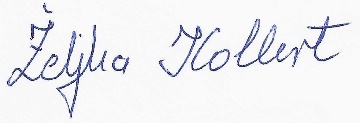 